Informed consent statement: All study participants, or their legal guardian, provided informed written consent prior to study enrollment. Waiver of informed consent for human study subjects may be justifiable under certain rare and specific conditions, such as for a trial with demonstrated minimal risk or cases of emergency care. Authors may petition BPG for waiver of informed consent, but there is no guarantee that the petition will be granted. In general, BPG favors the requirement of informed consent for all reports of information (anonymized or identifiable) and reserves the right to refuse publication of such if informed consent was not obtained.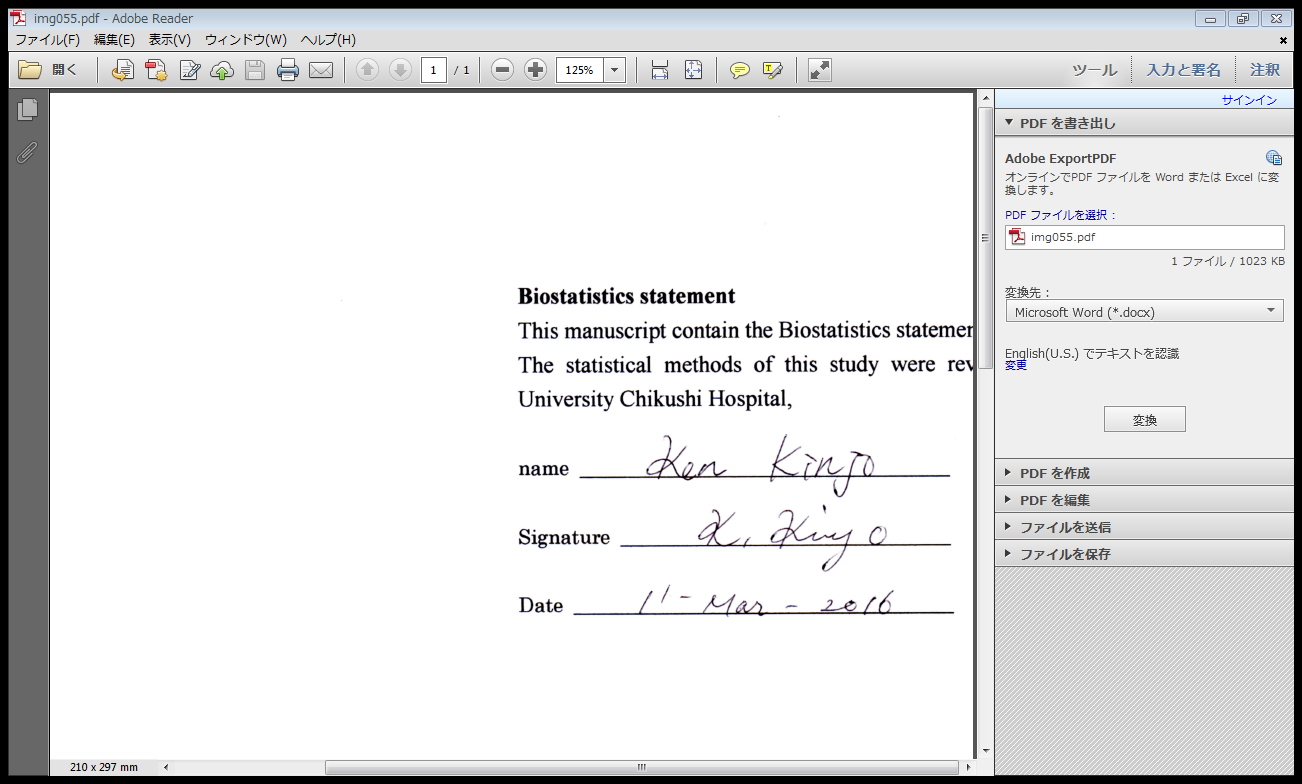 